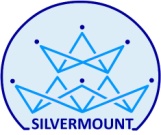 ‘Learning  Outcomes ‘ of Grade 1B on – FRI29/07/2016ENGMALARA/MSMATHSICTHINDITopic & Brief Description BLOCK 5“ആ” മുതല്‍ “ഐ” ചിഹ്നങ്ങള്‍ Block- 5,6Words in focusClass RoomCompleting PQs“ആ”മുതല്‍ “ഐ” വരെയുള്ള ചിഹ്നങ്ങള്‍ ചേര്‍ത്ത് അക്ഷരങ്ങള്‍ എഴുതുക.Class work writingWriting letters&wordsReinforcementNilചിഹ്നങ്ങള്‍ ചേര്‍ത്ത് പറഞ്ഞു പഠിക്കുക.Revise block-1,2,3 from the content book